Note of gratitudeThe executive Srijon Reality Pvt.ltd.      Respected sir/ mam   I'm obliqued by your ministrations  I the undersigned attained by the help in the name of money from you. I'm chaitali Bhunia daughter of Mani Bhusan Bhunia belongs from an underprivileged family. As my father is now allready an unemployed person so in recents he's not working.In this situation you have stretched your helping hand .                  I have completed my gnm course in January 2024 from pms school of Nursing .Now I'm staying in home and finding hospital in west bengal for my internship . In this situation please continue my scholarship , till  I get any permanent job in hospital,, It will be very helpful for me . KNC was published third year GNM result but I have not received my original marksheet,, that's why I can't submit current hardcopy but I can submit online result copy..    I'm very great full to our helpful MUKTI non govt. Organization that they have given me the scholarships, through our srijon reality pvt. ltd.Thanking youYours faithful    Chaitali BhuniaC/o - Mani Bhusan BhuniaVill+ p.o - Nandakumar purP.s - RaidighiDist - South 24 pgs Pin- 743349pH - 9883917582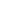 